T.C.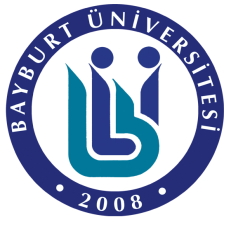 BAYBURT ÜNVERSTESİ REKTÖRLÜĞÜLisansüstü Eğitim Enstitüsü Müdürlüğü                                                YATAY GEÇİŞ KESİN KAYIT FORMU Öğrenci Bilgileri	Yukarıdaki   bilgilerim doğrultusunda ; Bayburt Üniversitesi Lisansüstü Eğitim ve Öğretim  Yönetmeliği ilgili maddesi gereği yapılan intibak işlemlerini kabul ediyorum. Enstitünüz ……………………………………………………………… Anabilim Dalı  ……………………………… Bilim Dalına kesin kaydımın yapılması hususunda gereğini arz ederim.                                                                                                                            ……/……./20…                                                                                                                                Adı Soyadı :                                                                                   	  					                                                     İmza  :TC Kimlik No           : Adı Soyadı              :Üniversitesi            :     Programı                 :                                       Yüksek Lisans          Doktora    Anabilim Dalı          :Bilim Dalı (Varsa)   :          Kullandığı Yarıyıl     :                 